IV. DERS KURULU (SİNİR SİSTEMİ VE DUYU ORGANLARI)(04 Şubat 2019- 29 Mart 2019) (8 Hafta)Ders Kurulu Sınavları:Pratik Sınav Anatomi 25 Mart 2019Histoloji-Embriyoloji 27 Mart 2019Teorik Sınav29 Mart 2019              								                       HAFTA - 1   HAFTA -2       HAFTA - 3    HAFTA - 4  HAFTA - 5HAFTA-6HAFTA - 7     									                    HAFTA - 8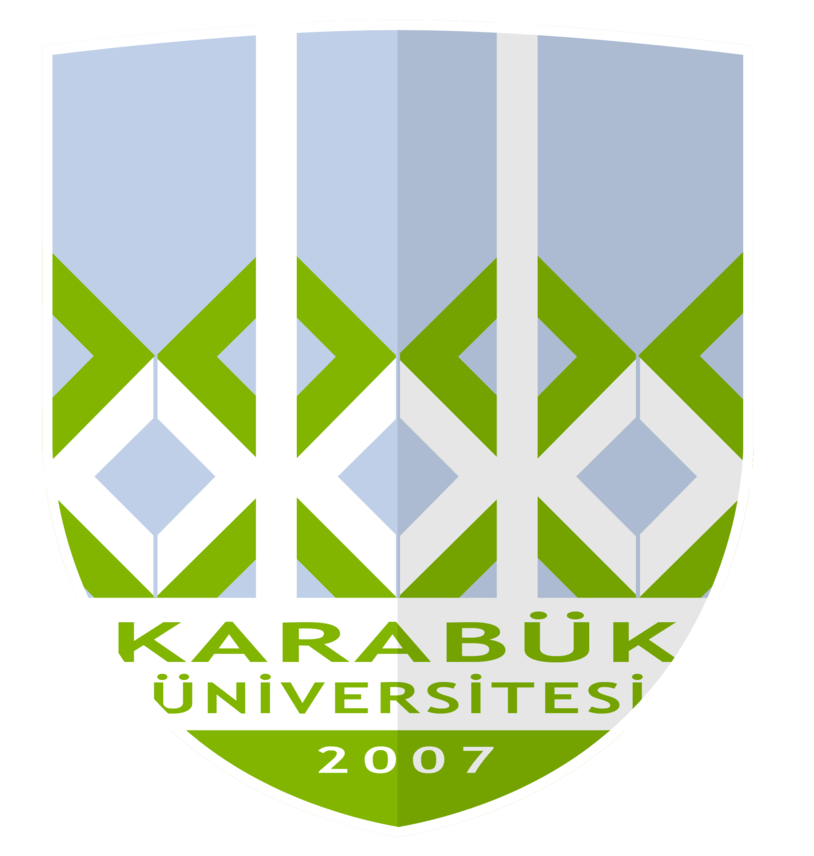 T.C. KARABÜK ÜNİVERSİTESİTIP FAKÜLTESİ2017-2018 ÖĞRETİM YILI DÖNEM II PROGRAMIDekanProf. Dr. İbrahim KÜRTÜLDekan YardımcılarıDr. Öğr. Üyesi M. Kamil TURANDr. Öğr. Üyesi Zülal ÖNERDönem KoordinatörüDoç. Dr. Tahir KAHRAMANDers Kurulu BaşkanıDr. Öğr. Üyesi Feyza BAŞAKDİSİPLİN/BÖLÜMKoduTeorikPratikTOPLAMAKTSAnatomiANT240313667Histoloji - EmbriyolojiHST24061218FizyolojiFZY24019-19Tıbbi BiyokimyaBYK2403-3TOPLAM5952111DİSİPLİN/BÖLÜMÖĞRETİM ÜYELERİAnatomiProf. Dr. İbrahim KÜRTÜLProf. Dr. Bünyamin ŞAHİNDr. Öğr. Üyesi Zülal ÖNER Histoloji - EmbriyolojiDr. Öğr. Üyesi Yusuf ERSANDr. Öğr. Üyesi Feyza BAŞAKDr. Öğr. Üyesi Ahmed YAHYAZADEHFizyolojiDr. Öğr. Üyesi Mehmet DEMİRTıbbi BiyokimyaDoç. Dr. Eyüp ALTINÖZ Doç. Dr. Tahir KAHRAMANDr. Öğr. Üyesi İsmail HASKUL4 Şubat 2019 Pazartesi5 Şubat 2019 Salı6 Şubat 2019 Çarşamba7 Şubat 2019 Perşembe8 Şubat 2019 Cuma08:4509:30Bağımsız ÖğrenmeBağımsız ÖğrenmeBağımsız ÖğrenmeAnatomi pratikMedulla Spinalis G1Prof. Dr. İbrahim KÜRTÜLDr. Öğr. Üyesi Zülal ÖNERBağımsız Öğrenme09:4510:30KURUL TANITIMIBağımsız ÖğrenmeBağımsız ÖğrenmeAnatomi pratikMedulla Spinalis G1Prof. Dr. İbrahim KÜRTÜLDr. Öğr. Üyesi Zülal ÖNERBağımsız Öğrenme10:4511:30AnatomiMerkezi Sinir Sistemine Giriş: Genel Bilgiler Dr. Öğr. Üyesi Zülal ÖNER Bağımsız ÖğrenmeAnatomiMedulla Spinalis AnatomisiDr. Öğr. Üyesi Zülal ÖNERAnatomi pratikMedulla Spinalis G2Prof. Dr. İbrahim KÜRTÜLDr. Öğr. Üyesi Zülal ÖNERBağımsız Öğrenme11:4512:30AnatomiMerkezi Sinir Sistemine Giriş: Genel Bilgiler Dr. Öğr. Üyesi Zülal ÖNER Bağımsız ÖğrenmeAnatomiMedulla Spinalis AnatomisiDr. Öğr. Üyesi Zülal ÖNERAnatomi pratikMedulla Spinalis G2Prof. Dr. İbrahim KÜRTÜLDr. Öğr. Üyesi Zülal ÖNERBağımsız Öğrenme13:4514:30FizyolojiMSS’nin OrganizasyonuDr. Öğr. Üyesi Mehmet DEMİRBağımsız ÖğrenmeAnatomiBeyin Sapı AnatomisiDr. Öğr. Üyesi Zülal ÖNERBağımsız ÖğrenmeKlinik ve Mesleki Beceri IIINasogastrik Sonda Takma ve Çıkarma BecerisiDr. Öğr. Üyesi Müge ARIKAN14:4515:30FizyolojiMSS’nin OrganizasyonuDr. Öğr. Üyesi Mehmet DEMİRAlan dışı seçmeli ders AnatomiBeyin Sapı AnatomisiDr. Öğr. Üyesi Zülal ÖNERBağımsız ÖğrenmeKlinik ve Mesleki Beceri IIINasogastrik Sonda Takma ve Çıkarma BecerisiDr. Öğr. Üyesi Müge ARIKAN15:4516:30Bağımsız ÖğrenmeAlan dışı seçmeli ders Bağımsız ÖğrenmeBağımsız ÖğrenmeBağımsız Öğrenme16:4517:30Bağımsız ÖğrenmeBağımsız ÖğrenmeBağımsız ÖğrenmeBağımsız ÖğrenmeBağımsız Öğrenme11 Şubat 2019 Pazartesi12 Şubat 2019 Salı13 Şubat 2019 Çarşamba14 Şubat 2019 Perşembe15 Şubat 2019 Cuma08:4509:30PDÖ I. OturumAnatomiCerebellumDr. Öğr. Üyesi Zülal ÖNER Bağımsız ÖğrenmeAnatomi pratikBeyin Sapı ve Serebellum G2Prof. Dr. İbrahim KÜRTÜLDr. Öğr. Üyesi Zülal ÖNERPDÖ II. Oturum09:4510:30PDÖ I. OturumAnatomiCerebellumDr. Öğr. Üyesi Zülal ÖNER FizyolojiSerebellumun FonksiyonlarıDr. Öğr. Üyesi Mehmet DEMİRAnatomi pratikBeyin Sapı ve Serebellum G2Prof. Dr. İbrahim KÜRTÜLDr. Öğr. Üyesi Zülal ÖNERPDÖ II. Oturum10:4511:30PDÖ I. OturumHistoloji ve EmbriyolojiSinir Sistemi Histolojisi IIDr. Öğr. Üyesi Yusuf ERSANAnatomiKranial Sinirler I-VIDr. Öğr. Üyesi Zülal ÖNERAnatomi pratikBeyin Sapı ve Serebellum G1Prof. Dr. İbrahim KÜRTÜLDr. Öğr. Üyesi Zülal ÖNERPDÖ II. Oturum11:4512:30PDÖ I. OturumFizyolojiBazal Gangliyonların FonksiyonlarıDr. Öğr. Üyesi  Mehmet DEMİRAnatomiKranial Sinirler VII-XIIDr. Öğr. Üyesi Zülal ÖNERAnatomi pratik Beyin Sapı ve Serebellum G1Prof. Dr. İbrahim KÜRTÜLDr. Öğr. Üyesi Zülal ÖNERPDÖ II. Oturum13:4514:30Histoloji ve EmbriyolojiSinir Sistemi EmbriyolojisiDr. Öğr. Üyesi Yusuf ERSANBağımsız ÖğrenmeBağımsız ÖğrenmeBağımsız ÖğrenmeKlinik ve Mesleki Beceri IIIApse Açma ve Kültür Alma BecerisiDr. Öğr. Üyesi Serap BİBEROĞLU14:4515:30Histoloji ve EmbriyolojiSinir Sistemi Histolojisi IDr. Öğr. Üyesi Yusuf ERSANAlan dışı seçmeli ders Bağımsız ÖğrenmeBağımsız ÖğrenmeKlinik ve Mesleki Beceri IIIApse Açma ve Kültür Alma BecerisiDr. Öğr. Üyesi Serap BİBEROĞLU15:4516:30Bağımsız ÖğrenmeAlan dışı seçmeli ders Bağımsız ÖğrenmeBağımsız ÖğrenmeBağımsız Öğrenme16:4517:30Bağımsız ÖğrenmeBağımsız ÖğrenmeBağımsız ÖğrenmeBağımsız ÖğrenmeBağımsız Öğrenme18 Şubat 2019 Pazartesi19 Şubat 2019 Salı20 Şubat 2019 Çarşamba21 Şubat 2019 Perşembe22 Şubat 2019 Cuma08:4509:30Anatomi pratikKranial Sinirler G1Prof. Dr. İbrahim KÜRTÜLDr. Öğr. Üyesi Zülal ÖNERAnatomiÇıkan YollarDr. Öğr. Üyesi Zülal ÖNER Anatomiİnen ve Çıkan Yolların Birlikte DeğerlendirilmesiDr. Öğr. Üyesi Zülal ÖNER Anatomi pratikBeyin Zarları, Sinüs, Ventrikül ve BOS G2Prof. Dr. İbrahim KÜRTÜLDr. Öğr. Üyesi Zülal ÖNERBağımsız Öğrenme09:4510:30Anatomi pratikKranial Sinirler G1Prof. Dr. İbrahim KÜRTÜLDr. Öğr. Üyesi Zülal ÖNERAnatomiİnen YollarDr. Öğr. Üyesi Zülal ÖNERAnatomiBazal GanglionlarDr. Öğr. Üyesi Zülal ÖNERAnatomi pratikBeyin Zarları, Sinüs, Ventrikül ve BOS G2Prof. Dr. İbrahim KÜRTÜLDr. Öğr. Üyesi Zülal ÖNERFizyolojiDuyusal KodlamaDr. Öğr. Üyesi Mehmet DEMİR10:4511:30Anatomi pratikKranial Sinirler G2Prof. Dr. İbrahim KÜRTÜLDr. Öğr. Üyesi Zülal ÖNERFizyolojiKan Beyin Bariyeri ve BOSDr. Öğr. Üyesi Mehmet DEMİRT. BiyokimyaBeyin metabolizması ve BOS biyokimyasıDr. Öğr. Üyesi İsmail HASKULAnatomi pratikBeyin Zarları, Sinüs, Ventrikül ve BOS G1Prof. Dr. İbrahim KÜRTÜLDr. Öğr. Üyesi Zülal ÖNERFizyolojiAğrı Duyusu ve İletimiDr. Öğr. Üyesi Mehmet DEMİR11:4512:30Anatomi pratikKranial Sinirler G2Prof. Dr. İbrahim KÜRTÜLDr. Öğr. Üyesi Zülal ÖNERBağımsız ÖğrenmeT. BiyokimyaBeyin metabolizması ve BOS biyokimyasıDr. Öğr. Üyesi İsmail HASKULAnatomi pratikBeyin Zarları, Sinüs, Ventrikül ve BOS G1Prof. Dr. İbrahim KÜRTÜLDr. Öğr. Üyesi Zülal ÖNERBağımsız Öğrenme13:4514:30AnatomiMSS zarları, Beyin Ventrikülleri, BOS DolaşımıDr. Öğr. Üyesi Zülal ÖNERBağımsız ÖğrenmeBağımsız ÖğrenmeBağımsız ÖğrenmeKlinik ve Mesleki Beceri IIIKopan Uzuvun Transportu ve Kanama Kontrolü BecerisiDr. Öğr. Üyesi Serap BİBEROĞLU14:4515:30AnatomiMSS zarları, Beyin Ventrikülleri, BOS DolaşımıDr. Öğr. Üyesi Zülal ÖNERAlan dışı seçmeli ders Bağımsız ÖğrenmeBağımsız ÖğrenmeKlinik ve Mesleki Beceri IIIKopan Uzuvun Transportu ve Kanama Kontrolü BecerisiDr. Öğr. Üyesi Serap BİBEROĞLU15:4516:30Bağımsız ÖğrenmeAlan dışı seçmeli ders Bağımsız ÖğrenmeBağımsız ÖğrenmeBağımsız Öğrenme16:4517:30Bağımsız ÖğrenmeBağımsız ÖğrenmeBağımsız ÖğrenmeBağımsız ÖğrenmeBağımsız Öğrenme25 Şubat 2019 Pazartesi26 Şubat 2019 Salı27 Şubat 2019 Çarşamba28 Mart 2019 Perşembe1 Mart 2019 Cuma08:4509:30Bağımsız ÖğrenmeAnatomiDiencephalonDr. Öğr. Üyesi Zülal ÖNER Bağımsız ÖğrenmeAnatomi pratikDiensefalon, Bazal Ganglionlar G1Prof. Dr. İbrahim KÜRTÜLDr. Öğr. Üyesi Zülal ÖNERBağımsız Öğrenme09:4510:30Bağımsız ÖğrenmeAnatomiDiencephalonDr. Öğr. Üyesi Zülal ÖNER Bağımsız ÖğrenmeAnatomi pratikDiensefalon, Bazal Ganglionlar G1Prof. Dr. İbrahim KÜRTÜLDr. Öğr. Üyesi Zülal ÖNERBağımsız Öğrenme10:4511:30Bağımsız ÖğrenmeFizyolojiBeyin Sapının FonksiyonlarıDr. Öğr. Üyesi Mehmet DEMİRBağımsız ÖğrenmeAnatomi pratikDiensefalon, Bazal Ganglionlar G2Prof. Dr. İbrahim KÜRTÜLDr. Öğr. Üyesi Zülal ÖNERBağımsız Öğrenme11:4512:30Bağımsız ÖğrenmeFizyolojiBeyin Sapının FonksiyonlarıDr. Öğr. Üyesi Mehmet DEMİRBağımsız ÖğrenmeAnatomi pratikDiensefalon, Bazal Ganglionlar G2Prof. Dr. İbrahim KÜRTÜLDr. Öğr. Üyesi Zülal ÖNERBağımsız Öğrenme13:4514:30AnatomiHemisfer morfolojisi, Motor ve Duyu BölgeleriDr. Öğr. Üyesi Zülal ÖNERBağımsız ÖğrenmeBağımsız ÖğrenmeBağımsız ÖğrenmeVİZE SINAVI I (OSCE)Klinik ve Mesleki Beceri IIIDr. Öğr. Üyesi Müge ARIKAN14:4515:30AnatomiHemisfer morfolojisi, Motor ve Duyu BölgeleriDr. Öğr. Üyesi Zülal ÖNERAlan dışı seçmeli ders Bağımsız ÖğrenmeBağımsız ÖğrenmeVİZE SINAVI I (OSCE)Klinik ve Mesleki Beceri IIIDr. Öğr. Üyesi Müge ARIKAN15:4516:30FizyolojiSomatik Duyu KorteksiDr. Öğr. Üyesi Mehmet DEMİRAlan dışı seçmeli ders Bağımsız ÖğrenmeBağımsız ÖğrenmeBağımsız Öğrenme16:4517:30Bağımsız ÖğrenmeBağımsız ÖğrenmeBağımsız ÖğrenmeBağımsız ÖğrenmeBağımsız Öğrenme4 Mart 2019 Pazartesi5 Mart 2019 Salı6 Mart 2019 Çarşamba7 Mart 2019 Perşembe8 Mart 2019 Cuma08:4509:30Anatomi pratikBeyin lobları, sulkus ve giruslar G1Prof. Dr. İbrahim KÜRTÜLDr. Öğr. Üyesi Zülal ÖNERAnatomiBeyin Hemisferlerinin Beyaz CevheriDr. Öğr. Üyesi Zülal ÖNER AnatomiOrbita ve İçindeki YapılarDr. Öğr. Üyesi Zülal ÖNERAnatomi/Histoloji pratikBeyin Hemisferleri, Beyaz Cevher, MSS Damarları G2/Nöron, Beyin, Beyincik Histolojisi G1Prof. Dr. İbrahim KÜRTÜLDr. Öğr. Üyesi Zülal ÖNERDr. Öğr. Üyesi Yusuf ERSANDr. Öğr. Üyesi Feyza BAŞAKDr. Öğr. Üyesi Ahmed YAHYAZADEHBağımsız Öğrenme09:4510:30Anatomi pratikBeyin lobları, sulkus ve giruslar G1Prof. Dr. İbrahim KÜRTÜLDr. Öğr. Üyesi Zülal ÖNERAnatomiMerkezi Sinir Sisteminin DamarlarıDr. Öğr. Üyesi Zülal ÖNERAnatomiOrbita ve İçindeki YapılarDr. Öğr. Üyesi Zülal ÖNER Anatomi/Histoloji pratikBeyin Hemisferleri, Beyaz Cevher, MSS Damarları G2/Nöron, Beyin, Beyincik Histolojisi G1Prof. Dr. İbrahim KÜRTÜLDr. Öğr. Üyesi Zülal ÖNERDr. Öğr. Üyesi Yusuf ERSANDr. Öğr. Üyesi Feyza BAŞAKDr. Öğr. Üyesi Ahmed YAHYAZADEHBağımsız Öğrenme10:4511:30Anatomi pratikBeyin lobları, sulkus ve giruslar G2Prof. Dr. İbrahim KÜRTÜLDr. Öğr. Üyesi Zülal ÖNERFizyolojiBeyin Korteksi ve Assosiyasyon AlanlarıDr. Öğr. Üyesi Mehmet DEMİRBağımsız Öğrenme Anatomi/Histoloji pratikBeyin Hemisferleri, Beyaz Cevher, MSS Damarları G1/Nöron, Beyin, Beyincik Histolojisi G2Prof. Dr. İbrahim KÜRTÜLDr. Öğr. Üyesi Zülal ÖNERDr. Öğr. Üyesi Yusuf ERSANDr. Öğr. Üyesi Feyza BAŞAKDr. Öğr. Üyesi Ahmed YAHYAZADEHBağımsız Öğrenme11:4512:30Anatomi pratikBeyin lobları, sulkus ve giruslar G2Prof. Dr. İbrahim KÜRTÜLDr. Öğr. Üyesi Zülal ÖNERBağımsız ÖğrenmeBağımsız Öğrenme Anatomi/Histoloji pratikBeyin Hemisferleri, Beyaz Cevher, MSS Damarları G1/Nöron, Beyin, Beyincik Histolojisi G2Prof. Dr. İbrahim KÜRTÜLDr. Öğr. Üyesi Zülal ÖNERDr. Öğr. Üyesi Yusuf ERSANDr. Öğr. Üyesi Feyza BAŞAKDr. Öğr. Üyesi Ahmed YAHYAZADEHBağımsız Öğrenme13:4514:30Bağımsız ÖğrenmeBağımsız ÖğrenmeBağımsız Öğrenme Bağımsız ÖğrenmeKlinik ve Mesleki Beceri IIIİnhaler İlaç Kullanımı - Nebülizatör Kullanma BecerisiDr. Öğr. Üyesi Nurhayat ÖZKAN SEVENCAN14:4515:30Bağımsız ÖğrenmeAlan dışı seçmeli ders Bağımsız Öğrenme Bağımsız ÖğrenmeKlinik ve Mesleki Beceri IIIİnhaler İlaç Kullanımı - Nebülizatör Kullanma BecerisiDr. Öğr. Üyesi Nurhayat ÖZKAN SEVENCAN15:4516:30Bağımsız ÖğrenmeAlan dışı seçmeli ders Bağımsız Öğrenme Bağımsız ÖğrenmeBağımsız Öğrenme16:4517:30Bağımsız ÖğrenmeBağımsız ÖğrenmeBağımsız ÖğrenmeBağımsız ÖğrenmeBağımsız Öğrenme11 Mart 2019 Pazartesi12 Mart 2019 Salı13 Mart 2019  Çarşamba14 Mart 2019 Perşembe15 Mart 2019 Cuma08:4509:30AnatomiGöz Anatomisi, Görme Yolları ve ReflekslerDr. Öğr. Üyesi Zülal ÖNERBağımsız ÖğrenmeAnatomi/Histoloji pratikGöz Anatomisi G1/Med. Spinalis ve Ganglion, Periferik Sinir Histolojisi G2Prof. Dr. İbrahim KÜRTÜLDr. Öğr. Üyesi Zülal ÖNERDr. Öğr. Üyesi Yusuf ERSANDr. Öğr. Üyesi Feyza BAŞAKDr. Öğr. Üyesi Ahmed YAHYAZADEHBağımsız ÖğrenmeT. BiyokimyaGörme biyokimyasıDoç. Dr. Tahir KAHRAMAN09:4510:30AnatomiGöz Anatomisi, Görme Yolları ve ReflekslerDr. Öğr. Üyesi Zülal ÖNERBağımsız ÖğrenmeAnatomi/Histoloji pratikGöz Anatomisi G1/Med. Spinalis ve Ganglion, Periferik Sinir Histolojisi G2Prof. Dr. İbrahim KÜRTÜLDr. Öğr. Üyesi Zülal ÖNERDr. Öğr. Üyesi Yusuf ERSANDr. Öğr. Üyesi Feyza BAŞAKDr. Öğr. Üyesi Ahmed YAHYAZADEHBağımsız ÖğrenmeFizyolojiİşitme FizyolojisiDr. Öğr. Üyesi Mehmet DEMİR10:4511:30FizyolojiUyku FizyolojisiDr. Öğr. Üyesi Mehmet DEMİRFizyolojiGörme FizyolojisiDr. Öğr. Üyesi Mehmet DEMİRAnatomi/Histoloji pratikGöz Anatomisi G2/Med. Spinalis ve Ganglion, Periferik Sinir Histolojisi G1Prof. Dr. İbrahim KÜRTÜLDr. Öğr. Üyesi Zülal ÖNERDr. Öğr. Üyesi Yusuf ERSANDr. Öğr. Üyesi Feyza BAŞAKDr. Öğr. Üyesi Ahmed YAHYAZADEHBağımsız ÖğrenmeFizyolojiVestibüler Sistem ve Denge DuyusuDr. Öğr. Üyesi Mehmet DEMİR11:4512:30Histoloji ve EmbriyolojiGöz Histoloji ve EmbriyolojisiDr. Öğr. Üyesi Ahmed YAHYAZADEHHistoloji ve EmbriyolojiKulak Histoloji ve EmbriyolojisiDr. Öğr. Üyesi Ahmed YAHYAZADEHAnatomi/Histoloji pratikGöz Anatomisi G2/Med. Spinalis ve Ganglion, Periferik Sinir Histolojisi G1Prof. Dr. İbrahim KÜRTÜLDr. Öğr. ÜyesiZülal ÖNERDr. Öğr. ÜyesiYusuf ERSANDr. Öğr. ÜyesiFeyza BAŞAKDr. Öğr. ÜyesiAhmed YAHYAZADEHBağımsız ÖğrenmeBağımsız Öğrenme13:4514:30Bağımsız ÖğrenmeBağımsız ÖğrenmeAnatomiKulak AnatomisiDr. Öğr. Üyesi Zülal ÖNERBağımsız ÖğrenmeKlinik ve Mesleki Beceri IIIBebek Vücut Ağırlığı-Boy- Baş Çevresi Ölçme BecerisiDr. Öğr. Üyesi Sadrettin EKMEN14:4515:30Bağımsız ÖğrenmeAlan dışı seçmeli ders AnatomiKulak AnatomisiDr. Öğr. Üyesi Zülal ÖNERBağımsız ÖğrenmeKlinik ve Mesleki Beceri IIIBebek Vücut Ağırlığı-Boy- Baş Çevresi Ölçme BecerisiDr. Öğr. Üyesi Sadrettin EKMEN15:4516:30Bağımsız ÖğrenmeAlan dışı seçmeli ders Anatomiİşitme ve Denge YollarıDr. Öğr. Üyesi Zülal ÖNERBağımsız ÖğrenmeBağımsız Öğrenme16:4517:30Bağımsız ÖğrenmeBağımsız ÖğrenmeBağımsız ÖğrenmeBağımsız ÖğrenmeBağımsız Öğrenme18 Mart 2019 Pazartesi19 Mart 2019 Salı20 Mart 2019 Çarşamba21 Mart 2019 Perşembe22 Mart 2019 Cuma08:4509:30AnatomiKoku Yolları ve Limbik SistemDr. Öğr. Üyesi Zülal ÖNER Bağımsız ÖğrenmeBağımsız ÖğrenmeAnatomi/Histoloji pratikKulak Anatomisi G2/Göz, Deri ve Ekleri, Kulak Histolojisi G1Prof. Dr. İbrahim KÜRTÜLDr. Öğr. Üyesi Zülal ÖNERDr. Öğr. Üyesi Yusuf ERSANDr. Öğr. Üyesi Feyza BAŞAKDr. Öğr. Üyesi Ahmed YAHYAZADEHBağımsız Öğrenme09:4510:30AnatomiSempatik ve Parasempatik Sinir SistemiDr. Öğr. Üyesi Zülal ÖNER AnatomiSinir Sistemi Klinik AnatomisiDr. Öğr. Üyesi Zülal ÖNERBağımsız ÖğrenmeAnatomi/Histoloji pratikKulak Anatomisi G2/Göz, Deri ve Ekleri, Kulak Histolojisi G1Prof. Dr. İbrahim KÜRTÜLDr. Öğr. Üyesi Zülal ÖNERDr. Öğr. Üyesi Yusuf ERSANDr. Öğr. Üyesi Feyza BAŞAKDr. Öğr. Üyesi Ahmed YAHYAZADEHBağımsız Öğrenme10:4511:30Histoloji ve EmbriyolojiDeri ve Eklerinin Histoloji ve EmbriyolojisiDr. Öğr. Üyesi Ahmed YAHYAZADEHFizyolojiÖğrenme ve HafızaDr. Öğr. Üyesi Mehmet DEMİRBağımsız ÖğrenmeAnatomi/Histoloji pratikKulak Anatomisi G1/Göz, Deri ve Ekleri, Kulak Histolojisi G2Prof. Dr. İbrahim KÜRTÜLDr. Öğr. Üyesi Zülal ÖNERDr. Öğr. Üyesi Yusuf ERSANDr. Öğr. Üyesi Feyza BAŞAKDr. Öğr. Üyesi Ahmed YAHYAZADEHFizyolojiTad ve Koku DuyularıDr. Öğr. Üyesi Mehmet DEMİR11:4512:30FizyolojiLimbik Sistem: Hipotalamusun FonksiyonlarıDr. Öğr. Üyesi Mehmet DEMİRFizyolojiÖğrenme ve HafızaDr. Öğr. Üyesi Mehmet DEMİRBağımsız ÖğrenmeAnatomi/Histoloji pratikKulak Anatomisi G1/Göz, Deri ve Ekleri, Kulak Histolojisi G2Prof. Dr. İbrahim KÜRTÜLDr. Öğr. Üyesi Zülal ÖNERDr. Öğr. Üyesi Yusuf ERSANDr. Öğr. Üyesi Feyza BAŞAKDr. Öğr. Üyesi Ahmed YAHYAZADEHBağımsız Öğrenme13:4514:30Bağımsız ÖğrenmeBağımsız ÖğrenmeBağımsız ÖğrenmeBağımsız ÖğrenmeVİZE SINAVI II (OSCE)Klinik ve Mesleki Beceri IIIDr. Öğr. Üyesi Müge ARIKAN14:4515:30Bağımsız ÖğrenmeAlan dışı seçmeli ders Bağımsız ÖğrenmeBağımsız ÖğrenmeVİZE SINAVI II (OSCE)Klinik ve Mesleki Beceri IIIDr. Öğr. Üyesi Müge ARIKAN15:4516:30Bağımsız ÖğrenmeAlan dışı seçmeli ders Bağımsız ÖğrenmeBağımsız ÖğrenmeBağımsız Öğrenme16:4517:30Bağımsız ÖğrenmeBağımsız ÖğrenmeBağımsız ÖğrenmeBağımsız ÖğrenmeBağımsız Öğrenme25 Mart 2019 Pazartesi26 Mart 2019 Salı27 Mart 2019 Çarşamba28 Mart 2019 Perşembe29 Mart 2019 Cuma08:4509:30PRATİK SINAV Anatomi10.30Bağımsız ÖğrenmePRATİK SINAV Histoloji-Embriyoloji10.30Bağımsız ÖğrenmeTEORİK SINAV09.0009:4510:30PRATİK SINAV Anatomi10.30Bağımsız ÖğrenmePRATİK SINAV Histoloji-Embriyoloji10.30Bağımsız ÖğrenmeTEORİK SINAV09.0010:4511:30PRATİK SINAV Anatomi10.30Bağımsız ÖğrenmePRATİK SINAV Histoloji-Embriyoloji10.30Bağımsız ÖğrenmeTEORİK SINAV09.0011:4512:30PRATİK SINAV Anatomi10.30     Bağımsız ÖğrenmePRATİK SINAV Histoloji-Embriyoloji10.30Bağımsız ÖğrenmeTEORİK SINAV09.0013:4514:30Bağımsız ÖğrenmeBağımsız ÖğrenmeBağımsız ÖğrenmeBağımsız ÖğrenmeKlinik ve Mesleki Beceri IIIYenidoğan Muayenesi ve Canlandırma BecerisiDr. Öğr. Üyesi Erkan DOĞAN14:4515:30Bağımsız ÖğrenmeAlan dışı seçmeli ders Bağımsız ÖğrenmeBağımsız ÖğrenmeKlinik ve Mesleki Beceri IIIYenidoğan Muayenesi ve Canlandırma BecerisiDr. Öğr. Üyesi Erkan DOĞAN15:4516:30Bağımsız ÖğrenmeAlan dışı seçmeli ders Bağımsız ÖğrenmeBağımsız ÖğrenmeBağımsız Öğrenme16:4517:30Bağımsız Öğrenme     Bağımsız ÖğrenmeBağımsız ÖğrenmeBağımsız ÖğrenmeBağımsız Öğrenme